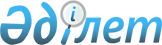 О внесении дополнения в постановление Правительства Республики Казахстан от 25 июня 1996 г. № 790
					
			Утративший силу
			
			
		
					Постановление Правительства Республики Казахстан от 9 июля 1998 года № 648. Утратило силу постановлением Правительства Республики Казахстан от 5 августа 2013 года № 796

      Сноска. Утратило силу постановлением Правительства РК от 05.08.2013 № 796.      Во исполнение пункта 4 постановления Правительства Республики Казахстан от 6 ноября 1997 г. N 1502 P971502_ "О создании республиканских государственных предприятий "Кару (Арсенал) - 1" и "Кару (Арсенал) - 2" Министерства внутренних дел Республики Казахстан" Правительство Республики Казахстан постановляет: 

      Внести в постановление Правительства Республики Казахстан от 25 июня 1996 г. N 790 P960790_ "О Перечне республиканских государственных предприятий" (САПП Республики Казахстан, 1996 г., N 29, ст. 256) следующее дополнение:     Перечень республиканских государственных предприятий, утвержденный указанным постановлением, дополнить строками, порядковые номера 461-1 и 461-2, следующего содержания:     "461-1 Республиканское государственное            предприятие "Кару (Арсенал) - 1"            (на праве хозяйственного ведения)       г. Алматы     461-2 Республиканское государственное           предприятие "Кару (Арсенал) - 2"           (на праве хозяйственного ведения)        г. Астана".

      Премьер-Министр

      Республики Казахстан
					© 2012. РГП на ПХВ «Институт законодательства и правовой информации Республики Казахстан» Министерства юстиции Республики Казахстан
				